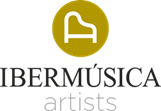 RENAUD CAPUÇONViolinFrench violinist Renaud Capuçon is firmly established internationally as a majorsoloist, recitalist, and chamber musician. He is known and loved for his poise, depth oftone and virtuosity, and he works with the world’s most prestigious orchestras, artists,venues, and festivals.Born in Chambéry in 1976, Renaud Capuçon began his studies at the ConservatoireNational Supérieur de Musique de Paris at the age of fourteen, winning numerousawards during his five years there. Following this, Capuçon moved to Berlin to studywith Thomas Brandis and Isaac Stern and was awarded the Prize of the BerlinAcademy of Arts. In 1997, Claudio Abbado invited him to become concertmaster ofthe Gustav Mahler Jugendorchester, which he led for three summers, working withconductors including Boulez, Ozawa, Welser-Möst and Claudio Abbado.Since then, Capuçon has established himself as a soloist at the very highest level. Heperforms with leading orchestras such as the Berliner Philharmoniker, BostonSymphony, Chamber Orchestra of Europe, Filarmonica della Scala, LondonSymphony Orchestra, New York Philharmonic, Vienna Philharmonic, Orchestre deParis, Orchestre National de France, and Orchestre Philharmonique de Radio France.His many conductor relationships include Barenboim, Bychkov, Dénève, Dohnanyi,Dudamel, Eschenbach, Gergiev, Haitink, Harding, Long Yu, Paavo Järvi, Nelsons,Nézet-Seguin, Roth, Shani, Ticciati, van Zweden. In the 22/23 season, Capuçon madehis Carnegie Hall debut to fervent ovation in a play-direct performance with theOrpheus Chamber Orchestra. Highlights in the upcoming season include a return tothe Chicago Symphony under Semyon Bychkov for performances of Saint Saëns’Violin Concerto No. 3.A great commitment to chamber music has led him to collaborations with Argerich,Angelich, Barenboim, Bashmet, Bronfman, Buniatishvili, Grimaud, Hagen, Levit, Ma,Pires, Trifonov, Yo-Yo Ma and Yuja Wang, as well as with his brother, cellist GautierCapuçon, and have taken him, among others, to the Berlin, Lucerne, Verbier, Aix-enProvence, Roque d’Anthéron, San Sebastián, Stresa, Salzburg, EdinburghInternational and Tanglewood festivals. Capuçon has also represented France atsome of the world’s most prestigious international events: he has performed with YoYo Ma under the Arc de Triomphe for the official commemoration of Armistice Day inthe presence of more than 80 heads of state and played for world leaders at the G7Summit in Biarritz.Capuçon is the Artistic Director of three festivals; the Sommets Musicaux de Gstaadsince 2016, the Easter Festival in Aix-en-Provence, which he founded in 2013, and,most recently, the Rencontres Musicales Festival in Evian from 2023. Since 2021, hehas also been the Artistic Director of the Orchestre de Chambre de Lausanne.Capuçon has built an extensive discography and, up until recently, recordedexclusively with Erato/Warner Classics. In September 2022, Capuçon announced hisnew partnership with Deutsche Grammophon, and two months later released his firstalbum with the yellow label – a collection of violin sonatas performed with MarthaArgerich and recorded at his Easter Festival in Aix-en-Provence. Recent releases withErato include a recording of Elgar’s violin concerto and violin sonata with the LSOconducted by Simon Rattle, an album with Guillaume Bellom featuring an extensiverange of shorter works arranged for violin and piano, and, most recently, recordings ofviolin concerti by Vivaldi and Saint-George with the Orchestre de Chambre deLausanne. His album 'Au Cinema', featuring much loved selections from film music,was released to critical acclaim in October 2018.Capuçon plays the Guarneri del Gesù 'Panette' (1737), which belonged to Isaac Stern.In June 2011, he was appointed 'Chevalier de l'Ordre National du Mérite' and in March2016 'Chevalier de la Légion d'honneur' by the French Government.Edition is forbidden. 2023/2024 season.